Урок №1.Учащиеся повторят пройденную тему и решают самостоятельную работу, знакомятся с новой темой: https://www.youtube.com/watch?v=cCLzib-V8xk , делают конспект, читают § 32.Фото решенных заданий высылаются на VK группы https://vk.com/club193361528 или на bykova.viktoriya@inbox.ruУрок №1 Тема: «Явление преломление света. Закон преломления.»Цель урока: изучить явления преломления и полного отражения; сформировать представление о связи явления преломления с изменением скорости распространения света при переходе из одной среды в другую; ввести понятия «относительный показатель преломления» и «абсолютный показатель преломления»; научить строить преломлённый световой луч; сформулировать закон преломления света и научить применять его для решения задач.Ход урокаВнимание! В конспект записывать только то, что подписано красным!!!Повторение пройденного материала.Самостоятельную фоткаем отдельно! Не скидываем в общий чат! Скидываем в лс или на почту. К задачам обязательно выполнить рисунки и записать ход решения.Первый вариант делают мальчики, второй - девочки.Тест В.11. Угол падения луча на зеркало 600 . Чему равен угол между падающим и отраженным лучами2. На зеркало падают два луча: их углы падения 300, и 450. Угол между отраженными от зеркала лучами равен:3. Углом падения светового луча называют …А) …угол между лучом света и поверхностью, на которую он падает;Б) …угол, образованный падающим на поверхность лучом света и продолжением перпендикуляра к этой поверхности;В) …угол, образованный падающим на поверхность световым лучом и перпендикуляром к ней в точке падения луча;Г) …угол, между падающем лучом света и отраженным лучом.4. Угол между лучом и зеркалом равен 300. Чему равен угол падения лучей на плоское зеркало?5. Угол падения луча на зеркало увеличили от 200 до 500. Как изменился угол между падающим и отраженными лучами?Тест В.21. Угол падения луча на зеркало 300 . Чему равен угол между падающим и отраженным лучами?2. На зеркало падают два луча: их углы падения 400, и 550. Угол между отраженными от зеркала лучами равен:3. Углом отражения светового луча называют …А) …угол между лучом света и поверхностью, на которую он падает;Б) …угол между отраженным световым лучом и перпендикуляром к отражающей поверхности в точке падения луча;В) …угол, образованный падающим на поверхность световым лучом и перпендикуляром к ней в точке падения луча;Г) …угол между падающим и отраженным лучом.4. Угол между лучом и зеркалом равен 600. Чему равен угол падения лучей на плоское зеркало:.5. Угол падения луча на зеркало увеличили от 300 до 450. Как изменился угол между падающим и отраженными лучами?Изучение нового материала Просмотреть видеофрагмент https://www.youtube.com/watch?v=cCLzib-V8xkЯвление изменения направления распространения света при переходе из одной среды в другую называется преломлением  записать в конспектЯвление преломления связано с изменением скорости распространения света при его переходе из одной среды в другую. записать в конспект Например, свет переходит из воздуха в воду. Вода плотнее воздуха, и скорость света уменьшается в n раз: nабс = c /v , где с — скорость света в вакууме (и в воздухе), v — скорость света в среде, nабс — абсолютный показатель преломления. Он показывает, во сколько раз скорость света в среде меньше, чем в вакууме. записать в конспект формулу и эту фразуДокажите, что абсолютный показатель преломления всегда больше единицы.  Докажите, что абсолютный показатель преломления стекла больше, чем абсолютный показатель преломления воды. Если свет идёт, например, из воды в стекло, тогда говорят об относительном показателе преломления двух сред: nотн = v1/ v2 . записать в конспект формулуЗакон преломления света:зарисовать в конспект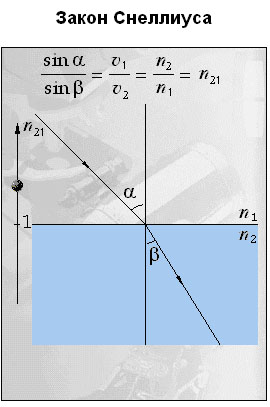 Падающий луч, преломленный луч и перпендикуляр, восстановленный в точке падения луча, лежат в одной плоскости; записать в конспектОтношение sin угла падения к sin угла преломления есть величина постоянная для данных двух сред:  записать в конспект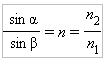 Коэффициент n называется относительным показателем преломления второй среды относительно первой. Он равен отношению скоростей света в данных двух средах: Если в качестве первой среды выступает вакуум, то показатель преломления среды называется абсолютным. Коэффициенты n1 и n2 являются абсолютными показателями преломления среды: В вакууме скорость света равна c и показатель преломления n = 1. Преломление света "приподнимает" планеты и звезды над горизонтом по сравнению с их истинным положением и является причиной миражей.При переходе света из оптически более плотной среды в оптически менее плотную преломленный луч "прижимается" к перпендикуляру, восстановленному в точке падения луча; если же наоборот луч попадает из оптически более плотной среды в менее плотную, то преломленный луч "убегает" от перпендикуляра: Важное замечание: при  = 0° преломления не происходит!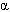 При переходе света из оптически более плотной среды в оптически менее плотную (например, вода-воздух) можно наблюдать явление полного внутреннего отражения:  При некотором предельном угле падения 0 преломленный луч исчезает Предельный угол падения — угол, при котором преломлённый луч скользит по границе раздела двух сред. записать в конспектЗадание.  Сравните рисунки 32.10 и 32.11 (с. 145 учебника). 1. Почему на рисунке 32.10 три луча, а на рисунке 32.11 два? 2. Почему на рисунке 32.10 все три луча имеют разную интенсивность, а на рисунке 32.11 оба луча одинаковой интенсивности? 3. Как перераспределяется энергия падающего светового луча на границе раздела двух сред? 4. Почему падающий световой луч на границе воздух—стекло не испытывает преломления и отражения?Явление полного внутреннего отражения используется в оптических световодах.Подведение итогов.Пишем конспект Дата, тема, законспектировать в тетрадь все строчки, подписанные красным. Сфотографировать и прислать в общий чат в вк или на почту. Далее выполнить самостоятельную работу. Сфотографировать и прислать на почту или в лс.Домашнее задание § 32 читать, конспект урока (не параграфа!)  + с/р , срок выполнения до 08.04.2020 !!!!КлассДата урока по календарному плануТема урокаДата и время онлайн консультацииДомашнее задание18-А31.03.2020Явление преломление света. Закон преломления. Полное отражение света.10-10 – 10-40вторник§ 32 читать, конспект урока (не параграфа!)  + с/р , срок выполнения до 08.04.2020 Отчет в беседу вк или на bykova.viktoriya@inbox.ru28-А02.04.2020Решение задач.11-55 – 12-25четверг38-А07.04.2020Линза. Оптическая сила линзы48-А09.04.2020Построение изображения в линзе.